NGATI WHAKAUE EDUCATION ENDOWMENT TRUST&SUDIMA HOTELS SCHOLARSHIP PROGRAMME APPLICATION DOCUMENT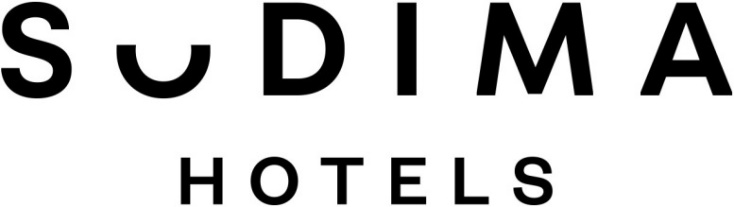 INSTRUCTIONS TO APPLICANTS:CHECK LISTOnce you have completed your application form ensure you have supplied the following information/documentation to support your application:  LATE / INCOMPLETE APPLICATIONS WILL NOT BE CONSIDERED.Applicant’s bank account details:In the event that your application is approved please provide details of the bank account to which the grant is to be paid:On the completion of each year of your Scholarship you are required to provide a report to the Panel which will be included as part of your annual review processApplicant’s declaration:   I declare that all information provided is true and accurate.  My family support my application and I undertake to comply with the terms and conditions of my Scholarship and any Employment Agreement entered into………………………………………………………………………	……………..(Signature of applicant)							(Date)………………………………………………………………………	……………..(Signature of parent)							(Date)ALL APPLICANTS PLEASE NOTE:That pursuant to the PRIVACY ACT 1993, the following is brought to your attention:This application contains personal information about you in order to evaluate your application for a Discretionary Grant.The information collected is for the joint use of the Board and Sudima Lake Rotorua and is held by its secretary, Mr Murray Patchell of Deloitte, Chartered Accountants, PO Box 12003, Rotorua and by the Hotel Manager of Sudima Lake Rotorua, Mr Awatere Douglas, PO Box 884, Rotorua.  You have the right to access and correct this information subject to the provisions of the Privacy Act 1993.Your whakapapa must be complete and clear.  It is important that the person who verifies your whakapapa also provide their contact details in the event that the Board needs to contact him/her to clarify your whakapapa.COPY OF MAORI LAND COURT RECORD OF ORIGINAL OWNERS IN PUKEROA ORUAWHATACOPY OF MAORI LAND COURT RECORD OF ORIGINAL OWNERS IN PUKEROA ORUAWHATAAPPLICATION FOR EMPLOYMENT				DATE APPLIED:            /            /POSITION(S) APPLIED FOR:  NGATI WHAKAUE EDUCATION ENDOWMENT TRAINEESHIP 2023EMPLOYMENT TYPE:         	FULL-TIME      √	PART-TIME     	CASUALHOURS OF WORK: 	As allocated by the Hotel approx. 40 hours per weekPERSONAL DETAILS       LAST NAME:FIRST NAME:PREFERRED NAME:ARE YOU 18 OR OVER                                            	DATE OF BIRTH (Voluntary)HOME ADDRESSSTREETSUBURBCITY POSTAL ADDRESS (IF DIFFERENT FROM ABOVE)CONTACT NUMBERSHOME						MOBILEEMAIL ADDRESSCURRENT AND/OR PREVIOUS POSITIONS COMPANY NAMEMANAGER / SUPERVISORLOCATION / CITYPOSITION(S) HELD					FULL-TIME	PART-TIME	CASUALPERIOD OF EMPLOYMENT	     			FROM:				TO:DESCRIBE DUTIES AND RESPONSIBILITESREASON FOR LEAVINGCAN WE CONTACT FOR THE PURPOSE OF OBTAINING A WORK REFERENCE		YES	NOREFEREE CONTACT NAME AND POSITION					TELEPHONEREFERENCESPlease provide at least two related referees you authorise us to contact on a confidential basis.NAME OF REFEREE				RELATIONSHIP TO REFEREE		TELEPHONELICENCESDo you hold a current New Zealand Drivers Licence? (if YES, please specify below)		YES	NOLICENCE TYPE				EXPIRY DATECERTIFICATION(eg; First Aid, Trade Certificate, Security, General Managers)NAME OF CERTIFICATION			DATE RECEIVED				EXPIRY DATEHEALTHA positive answer to any of these questions does not mean that you will not be considered for this job, but may require us to check that this problem is not likely to affect your workplace safetyQUESTIONDo you have any health condition or disability that may affect your ability to undertake 	YES	NOthe duties as outlined for this position?  If you answered yes, please provide details.Have you ever suffered an injury or illness that has resulted in you having time off work	YES	NOOr doing light or alternative duties?  If you answered Yes, please provide details.Have you ever suffered from a back or neck injury? If you answered yes, please provide 	YES	NODetails.Do you have any medical conditions, such as asthma that may be affected by working in	YES	NOAreas with secondary smoke or dust?  If you answered yes, please provide detailsWhat reasonable accommodation/adjustments could we make to the workplace if any?The above answers are correct to my knowledge?					YES	NODECLARATION										I _____________________________________________________ , declare, that the information contained in this application is accurate and complete.  I understand that the truth of the information provided by me is essential and will be relied upon by Sudima Hotels Group.  Should my application be successful, I will acknowledge that if I have falsified or withheld any information, this will be grounds for dismissal.  I authorise collection of information from any third party for the purpose of credit and criminal checks, reference checks and relevant health information, which is not limited to the referees’ names on this form.  Furthermore, I understand that this application form is a source of information which will be used by Sudima Hotels Group to assist it in considering my suitability for the position applied for and if I am successful, it will be accessed by my managers/supervisors and other company employees responsible for Human Resources and payroll, but will not be provided to any other party except on a “need to know”  basis.SIGNATURE						DATE1.Your completed application form and all supporting documents / information (see checklist below) must be lodged with the People and Culture at Sudima Lake Rotorua by the closing date:Your completed application form and all supporting documents / information (see checklist below) must be lodged with the People and Culture at Sudima Lake Rotorua by the closing date:Your completed application form and all supporting documents / information (see checklist below) must be lodged with the People and Culture at Sudima Lake Rotorua by the closing date:Rebecca DalgarnoPeople & Culture ManagerC/o Sudima Lake Rotorua1000 Eruera StreetPO Box 884ROTORUA 3010or Email:  rebeccad@sudimahotels.com Rebecca DalgarnoPeople & Culture ManagerC/o Sudima Lake Rotorua1000 Eruera StreetPO Box 884ROTORUA 3010or Email:  rebeccad@sudimahotels.com 3.If you have any queries you may contact the People and Culture department at Sudima Lake Rotorua on 07 348 1174 or via email rebeccad@sudimahotels.com If you have any queries you may contact the People and Culture department at Sudima Lake Rotorua on 07 348 1174 or via email rebeccad@sudimahotels.com If you have any queries you may contact the People and Culture department at Sudima Lake Rotorua on 07 348 1174 or via email rebeccad@sudimahotels.com 4.Applicants will be notified by electronic mail of the Board’s decision and any payments to be made.Applicants will be notified by electronic mail of the Board’s decision and any payments to be made.Applicants will be notified by electronic mail of the Board’s decision and any payments to be made.Your verified whakapapa A copy of your birth certificateA copy of your school recordsA brief letter outlining your background and your aspirations for the futureAPPLICATION FORMAPPLICATION FORMAPPLICATION FORMAPPLICATION FORMAPPLICATION FORMAPPLICATION FORMAPPLICATION FORMAPPLICATION FORMAPPLICATION FORMAPPLICATION FORMAPPLICATION FORMAPPLICATION FORMAPPLICATION FORMAPPLICATION FORMAPPLICATION FORMAPPLICATION FORMAPPLICATION FORMAPPLICATION FORMAPPLICATION FORMAPPLICATION FORMAPPLICATION FORMCLOSING DATE: 4.00PM 28th October 2024See instructions on page 2CLOSING DATE: 4.00PM 28th October 2024See instructions on page 2CLOSING DATE: 4.00PM 28th October 2024See instructions on page 2CLOSING DATE: 4.00PM 28th October 2024See instructions on page 2CLOSING DATE: 4.00PM 28th October 2024See instructions on page 2CLOSING DATE: 4.00PM 28th October 2024See instructions on page 2CLOSING DATE: 4.00PM 28th October 2024See instructions on page 2CLOSING DATE: 4.00PM 28th October 2024See instructions on page 2CLOSING DATE: 4.00PM 28th October 2024See instructions on page 2CLOSING DATE: 4.00PM 28th October 2024See instructions on page 2CLOSING DATE: 4.00PM 28th October 2024See instructions on page 2CLOSING DATE: 4.00PM 28th October 2024See instructions on page 2CLOSING DATE: 4.00PM 28th October 2024See instructions on page 2CLOSING DATE: 4.00PM 28th October 2024See instructions on page 2CLOSING DATE: 4.00PM 28th October 2024See instructions on page 2CLOSING DATE: 4.00PM 28th October 2024See instructions on page 2CLOSING DATE: 4.00PM 28th October 2024See instructions on page 2CLOSING DATE: 4.00PM 28th October 2024See instructions on page 2CLOSING DATE: 4.00PM 28th October 2024See instructions on page 2APPLICANT’S DETAILS:APPLICANT’S DETAILS:APPLICANT’S DETAILS:APPLICANT’S DETAILS:APPLICANT’S DETAILS:APPLICANT’S DETAILS:APPLICANT’S DETAILS:APPLICANT’S DETAILS:APPLICANT’S DETAILS:APPLICANT’S DETAILS:APPLICANT’S DETAILS:APPLICANT’S DETAILS:APPLICANT’S DETAILS:APPLICANT’S DETAILS:APPLICANT’S DETAILS:APPLICANT’S DETAILS:APPLICANT’S DETAILS:APPLICANT’S DETAILS:APPLICANT’S DETAILS:APPLICANT’S DETAILS:APPLICANT’S DETAILS:Surname:Surname:Surname:Surname:Mr / Mrs / Ms / Miss (circle one)Mr / Mrs / Ms / Miss (circle one)First Names:First Names:First Names:First Names:Date of BirthDate of BirthDate of BirthDate of BirthAge(yrs.)(yrs.)Place of BirthPlace of BirthPlace of BirthPlace of BirthPlace of BirthPlace of BirthPostal Address:Postal Address:Postal Address:Postal Address:Postal Address:Phone:Phone:Phone:Email AddressEmail AddressEmail AddressEmail AddressEmail AddressHapuHapuHapuIwiIwiIwiOutline details of your current schooling:School:Class:Achievements to date:Outline details of your specific interests and goals:Outline proposed course details and costs:1.   Name of course:2.   Preferred Training Organisation/Education Provider:3.   Duration - Proposed commencement and completion dates:4.   Qualifications sought:5.   Course fees:Why do you want to become involved with the Hospitality Industry and the associated training and courses?References:Support from your School [attach letter]     2.   Support from others [attach letter(s)]Outline details of your current schooling:School:Class:Achievements to date:Outline details of your specific interests and goals:Outline proposed course details and costs:1.   Name of course:2.   Preferred Training Organisation/Education Provider:3.   Duration - Proposed commencement and completion dates:4.   Qualifications sought:5.   Course fees:Why do you want to become involved with the Hospitality Industry and the associated training and courses?References:Support from your School [attach letter]     2.   Support from others [attach letter(s)]Outline details of your current schooling:School:Class:Achievements to date:Outline details of your specific interests and goals:Outline proposed course details and costs:1.   Name of course:2.   Preferred Training Organisation/Education Provider:3.   Duration - Proposed commencement and completion dates:4.   Qualifications sought:5.   Course fees:Why do you want to become involved with the Hospitality Industry and the associated training and courses?References:Support from your School [attach letter]     2.   Support from others [attach letter(s)]Outline details of your current schooling:School:Class:Achievements to date:Outline details of your specific interests and goals:Outline proposed course details and costs:1.   Name of course:2.   Preferred Training Organisation/Education Provider:3.   Duration - Proposed commencement and completion dates:4.   Qualifications sought:5.   Course fees:Why do you want to become involved with the Hospitality Industry and the associated training and courses?References:Support from your School [attach letter]     2.   Support from others [attach letter(s)]Outline details of your current schooling:School:Class:Achievements to date:Outline details of your specific interests and goals:Outline proposed course details and costs:1.   Name of course:2.   Preferred Training Organisation/Education Provider:3.   Duration - Proposed commencement and completion dates:4.   Qualifications sought:5.   Course fees:Why do you want to become involved with the Hospitality Industry and the associated training and courses?References:Support from your School [attach letter]     2.   Support from others [attach letter(s)]Outline details of your current schooling:School:Class:Achievements to date:Outline details of your specific interests and goals:Outline proposed course details and costs:1.   Name of course:2.   Preferred Training Organisation/Education Provider:3.   Duration - Proposed commencement and completion dates:4.   Qualifications sought:5.   Course fees:Why do you want to become involved with the Hospitality Industry and the associated training and courses?References:Support from your School [attach letter]     2.   Support from others [attach letter(s)]Outline details of your current schooling:School:Class:Achievements to date:Outline details of your specific interests and goals:Outline proposed course details and costs:1.   Name of course:2.   Preferred Training Organisation/Education Provider:3.   Duration - Proposed commencement and completion dates:4.   Qualifications sought:5.   Course fees:Why do you want to become involved with the Hospitality Industry and the associated training and courses?References:Support from your School [attach letter]     2.   Support from others [attach letter(s)]Outline details of your current schooling:School:Class:Achievements to date:Outline details of your specific interests and goals:Outline proposed course details and costs:1.   Name of course:2.   Preferred Training Organisation/Education Provider:3.   Duration - Proposed commencement and completion dates:4.   Qualifications sought:5.   Course fees:Why do you want to become involved with the Hospitality Industry and the associated training and courses?References:Support from your School [attach letter]     2.   Support from others [attach letter(s)]Outline details of your current schooling:School:Class:Achievements to date:Outline details of your specific interests and goals:Outline proposed course details and costs:1.   Name of course:2.   Preferred Training Organisation/Education Provider:3.   Duration - Proposed commencement and completion dates:4.   Qualifications sought:5.   Course fees:Why do you want to become involved with the Hospitality Industry and the associated training and courses?References:Support from your School [attach letter]     2.   Support from others [attach letter(s)]Outline details of your current schooling:School:Class:Achievements to date:Outline details of your specific interests and goals:Outline proposed course details and costs:1.   Name of course:2.   Preferred Training Organisation/Education Provider:3.   Duration - Proposed commencement and completion dates:4.   Qualifications sought:5.   Course fees:Why do you want to become involved with the Hospitality Industry and the associated training and courses?References:Support from your School [attach letter]     2.   Support from others [attach letter(s)]Outline details of your current schooling:School:Class:Achievements to date:Outline details of your specific interests and goals:Outline proposed course details and costs:1.   Name of course:2.   Preferred Training Organisation/Education Provider:3.   Duration - Proposed commencement and completion dates:4.   Qualifications sought:5.   Course fees:Why do you want to become involved with the Hospitality Industry and the associated training and courses?References:Support from your School [attach letter]     2.   Support from others [attach letter(s)]Outline details of your current schooling:School:Class:Achievements to date:Outline details of your specific interests and goals:Outline proposed course details and costs:1.   Name of course:2.   Preferred Training Organisation/Education Provider:3.   Duration - Proposed commencement and completion dates:4.   Qualifications sought:5.   Course fees:Why do you want to become involved with the Hospitality Industry and the associated training and courses?References:Support from your School [attach letter]     2.   Support from others [attach letter(s)]Outline details of your current schooling:School:Class:Achievements to date:Outline details of your specific interests and goals:Outline proposed course details and costs:1.   Name of course:2.   Preferred Training Organisation/Education Provider:3.   Duration - Proposed commencement and completion dates:4.   Qualifications sought:5.   Course fees:Why do you want to become involved with the Hospitality Industry and the associated training and courses?References:Support from your School [attach letter]     2.   Support from others [attach letter(s)]Outline details of your current schooling:School:Class:Achievements to date:Outline details of your specific interests and goals:Outline proposed course details and costs:1.   Name of course:2.   Preferred Training Organisation/Education Provider:3.   Duration - Proposed commencement and completion dates:4.   Qualifications sought:5.   Course fees:Why do you want to become involved with the Hospitality Industry and the associated training and courses?References:Support from your School [attach letter]     2.   Support from others [attach letter(s)]Outline details of your current schooling:School:Class:Achievements to date:Outline details of your specific interests and goals:Outline proposed course details and costs:1.   Name of course:2.   Preferred Training Organisation/Education Provider:3.   Duration - Proposed commencement and completion dates:4.   Qualifications sought:5.   Course fees:Why do you want to become involved with the Hospitality Industry and the associated training and courses?References:Support from your School [attach letter]     2.   Support from others [attach letter(s)]Outline details of your current schooling:School:Class:Achievements to date:Outline details of your specific interests and goals:Outline proposed course details and costs:1.   Name of course:2.   Preferred Training Organisation/Education Provider:3.   Duration - Proposed commencement and completion dates:4.   Qualifications sought:5.   Course fees:Why do you want to become involved with the Hospitality Industry and the associated training and courses?References:Support from your School [attach letter]     2.   Support from others [attach letter(s)]Outline details of your current schooling:School:Class:Achievements to date:Outline details of your specific interests and goals:Outline proposed course details and costs:1.   Name of course:2.   Preferred Training Organisation/Education Provider:3.   Duration - Proposed commencement and completion dates:4.   Qualifications sought:5.   Course fees:Why do you want to become involved with the Hospitality Industry and the associated training and courses?References:Support from your School [attach letter]     2.   Support from others [attach letter(s)]Outline details of your current schooling:School:Class:Achievements to date:Outline details of your specific interests and goals:Outline proposed course details and costs:1.   Name of course:2.   Preferred Training Organisation/Education Provider:3.   Duration - Proposed commencement and completion dates:4.   Qualifications sought:5.   Course fees:Why do you want to become involved with the Hospitality Industry and the associated training and courses?References:Support from your School [attach letter]     2.   Support from others [attach letter(s)]Outline details of your current schooling:School:Class:Achievements to date:Outline details of your specific interests and goals:Outline proposed course details and costs:1.   Name of course:2.   Preferred Training Organisation/Education Provider:3.   Duration - Proposed commencement and completion dates:4.   Qualifications sought:5.   Course fees:Why do you want to become involved with the Hospitality Industry and the associated training and courses?References:Support from your School [attach letter]     2.   Support from others [attach letter(s)]Outline details of your current schooling:School:Class:Achievements to date:Outline details of your specific interests and goals:Outline proposed course details and costs:1.   Name of course:2.   Preferred Training Organisation/Education Provider:3.   Duration - Proposed commencement and completion dates:4.   Qualifications sought:5.   Course fees:Why do you want to become involved with the Hospitality Industry and the associated training and courses?References:Support from your School [attach letter]     2.   Support from others [attach letter(s)]Outline details of your current schooling:School:Class:Achievements to date:Outline details of your specific interests and goals:Outline proposed course details and costs:1.   Name of course:2.   Preferred Training Organisation/Education Provider:3.   Duration - Proposed commencement and completion dates:4.   Qualifications sought:5.   Course fees:Why do you want to become involved with the Hospitality Industry and the associated training and courses?References:Support from your School [attach letter]     2.   Support from others [attach letter(s)]WHAKAPAPA If you are a descendant of an original owner (tupuna) in Pukeroa-Oruawhata (list attached), enter the number and name of your tupuna in the box then fill in the rest of the boxes (as applicable) down to you. ORThose who are not descendants of original owners in Pukeroa-Oruawhata, complete your whakapapa starting from any one of the six Koromatua of Ngati Whakaue:    Hurunga te Rangi /  Pukaki  /  Rangiiwaho /  Taeotu /  Te Roro o te Rangi /    TunohopuState number and name of tupuna:State number and name of tupuna:State number and name of tupuna:State number and name of tupuna:ORORName of koromatua Name of koromatua Name of koromatua Name of koromatua Name of koromatua Name of koromatua Name:Name:Name:Name:Name:Name:Name:Name:Name:Name:No:Great Grand Parent:Great Grand Parent:Grand Parent:Grand Parent:Parent:Parent:Applicant:Applicant:Endorsed by Kaumatua, Kuia or Senior Whanau Member:   Endorsed by Kaumatua, Kuia or Senior Whanau Member:   Endorsed by Kaumatua, Kuia or Senior Whanau Member:   Endorsed by Kaumatua, Kuia or Senior Whanau Member:   Endorsed by Kaumatua, Kuia or Senior Whanau Member:   Endorsed by Kaumatua, Kuia or Senior Whanau Member:   Endorsed by Kaumatua, Kuia or Senior Whanau Member:   Endorsed by Kaumatua, Kuia or Senior Whanau Member:   Endorsed by Kaumatua, Kuia or Senior Whanau Member:   Endorsed by Kaumatua, Kuia or Senior Whanau Member:   Endorsed by Kaumatua, Kuia or Senior Whanau Member:   Endorsed by Kaumatua, Kuia or Senior Whanau Member:   Name (print)Name (print)Name (print)Name (print)Name (print)Name (print)SignatureSignatureSignatureSignatureSignatureSignatureContact phone numberContact phone numberContact phone numberContact phone numberContact phone numberContact phone number1Aporo  Te Tipitipi51Hare Ratete 101Miriama Waitohi 2Arama KarakaHutuha 52Haata HenareEruana 102Mohi MokeAterea 3Aneta Haukiwaho 53Henare Takaanewa 103Mitai Mataiawhea 4Aporo Te HikaIraia 54Haukiwaho Piwiki 104Mohi Te Haupapa5TeAorere Matene 55Hipora Te Whau105TeMeiha Mataiawhea 6Ani PateneHamuera 56Heremia Mitai 106Meretiana Pananoa 7TeAraki Te Poohu 57Hineiturama Perepe 107Mita Akuhata 8TeArawhata Taro 58Haereata Kiharoa 108Mita  RawiriTiniraupeka 9Atiraira Taro 59Hemi KokiriTe Wharepurangi 109Meinata Tamarangi 10Aperahama Tamaiwhakangaro 60Henare MeteTe Amohau110Makareta PahemataIhimaere 11Arapera  Te Miriarangi61Heni KahokiAmohau 111Mata  HoriHaupapa 12Aporo Apiata 62Hohepa Pimara 112Mikaere Ngatai 13TeAmotawa Matawhero 63Hohepa Te Rake113Miriata TamatiTe Pahu14TeAhomiro Te Atarua64Hapara WiremuNgahakeke 114Matiu Matuaiti 15Akapita Te Toa65Heni PaeaTukariri 115Miriama Te Ropuhina16TeAokorewarangi 66TeIkaota Rangiwhakatakohe 116Maihi Ngamutu 17TeAtuatawhana Ieni 67Ieni Tapihana 117Mere  PoteneHineitokona 18TeAtarau Te Mumuhu68Ihaka  MarinoTe Waru118Moerangi Ratana 19Eruera Pokaihau 69Irihapeti Uawahirangi 119Mariana Roha 20Eruana AramaKaraka 70Iharaira Piripi 120Mereana RateteHikairo 21Eruera Te Uremutu71Ihipera Matuha 121TeMiri-o-Raukawa 22Eri Te Ataitoea72TeIanga Whititera 122Mihiterina Rangipaeroa 23TeEketu Ngahuruhuru 73TeKowhai Tarahina 123Mere Te WehiAmohau 24Eruera NgarepoTe Amohau74Katarina Rangiwhakawhiti 124Miria  KahiraRotohiko 25Eruera Perepe 75Katarina Ihaia  (The Elder) 125Mita Te Wharepoaka26Harete Matia 76Katarina Ihaia (The Younger)126Mita Perepe 27Hohi Te Ranginohoora77TeKotuhi Taiapo 127Mere Wirihana 28Hori Te Rapa78Kaka Te Ngaherehere128Manahi Haane 29Te Haupapa Parehaere 79Kiharoa Akuhata 129Mihaka Ngahakeke 30Hoani Te  Maioro80Kataraina Himikini 130Maria  Pera 31Henare KarakaTe Ahiwaru81TeKirikauri Ehau 131Mariana Te  Oha32Hariata Piwiki 82TeKeepa Ngawhau 132TeMuera Ngatiwhakaue 33Himepiri Te Wheoro83TeKorowhiti Te Iwingaro133Ngapuia 34Hamuera Pango 84TeKirihuruhuru Kakea 134Ngatai Retireti 35Hemi Te TuparaTe Tokoaitua85Kiwha Ngahu  135Ngamarama Tarahina 36Henere Te Umanui86Kapu Meaha 136Ngakuku Te Awhe (Te Arohe)37Henare Te Pukuatua87Kereti Te Kowhai137Ngawai Te Arahe38Hema Te Tua88Kaperiere Ngatai 138Ngahana Koraria 39Hera Te Peha89TeKoroua Moeakau 139Niramona Pini 40Haereone Te Taupua90TeKanapuPuta 140Ngaroi Rangiwhakatakohe 41TeHerewini Te Amohau91Mihikorama Te Aitu141Ngatangi Taiporutu 42Hiahianui RenatiAkuhata 92Maraea Te Haehaenga142Ngatau Pinenga 43TeHirata Ngauira 93Mereana Ngapuhoro 143Ngatoru Akuhata 44Haane ManahiTe Rauawa94Mereana Rangitara 144Ngarohi Hirawani 45Hakawa Ngangutu 95Matia Tarahina 145Ngamahirau Atama 46Heke NgahanaNicholls 96Matataia Wikiriwhi 146Natahia MikaereMahanga 47Hohepa Te Wharepu97Mereana Te Hiwinui147Ngatipeehi Ngahana 48Hiria Te Whaioterangi98Menehira Taiamai 148Niheta Te Kati49Hiee Haere 99Maihi Te HiraTaiki 149Ngawaka Ieni 50TeHikatarewa Erutai 100TeMatenga Taiwhanga 150Naera Te Houkotuku151TeNgahuru RotohikoHaupapa 201Ruiha Te Whanatu251Tahuri Maketu 152Okiwi Ngatara 202Rakitu Haerehuka 252Ta Retireti 153Pererika Ngahuruhuru 203Raima Urutamoua 253Taitimu Kitua 154Pita Ngahu  204TeRakau Taro 254Tatai Te Purei155TePotene Haukiwaho 205Rotorua Nirai 255Tutanekai Taua 156Piwiki Te Ahiwaru206Rotohiko Haupapa 256Tamehana Pipi 157Poniwahio Pango 207Rahia Te Taotahi257Tainui Honoiti 158Peata Pahiriko 208TeRopuhina 258Taraipine Te Warihi159Peata Hona 209Rahapa Hinetapu 259Tiakiawa Tiniraupeka 160Puwhenua Aterea 210TeRetiu WhititeraTe Waiatua260Tukino   Te Mumuhu161Pera Kima 211Riwa Marino 261TeUruti RenatiAkuhata 162Petera Te Pukuatua212Riparata Hinearangi 262Whiromena Toma 163TePurei Tanira 213Ruiha Hoani 263Wiri RapataTukunui (alias Hira) 164Petera Tautari 214Raiha Peneti 264Wiringi HoroririTumene 165Punohu Taiporutu 215Rangimahuta Tamarangi 265Waireti Te Aohinga166Perepe Tapihana 216Rangiwhakamoua 266TeWharepu Tauahika 167Paora Te Amohau217TeReretonga Kitua 267TeWhakarato Rangipahere 168Parangi Akuhata 218Rewi  Tereanuku 268Wiremu Pauro 169Papio RenatiAkuhata 219Rotohiko Retireti 269TeWiremu Matene 170Pipi Haerehuka 220Rewi TumaroMatataia 270Whiria Te Ngaungau171TePimara Parakau 221Ru  Moihi 271TeWhatanui Ngahana 172Pirika Hohepa 222TeRetimana Aramoana 272Wiripine Rangirehua 173Patanui Poihipi 223Rini PoteneHaukiwaho 273Warepina Tanira 174Pirika Poihipi 224TeRiriu Rotohiko 274Wenarata Pini 175Pipiana Te Poutaiaha225Rangihuhia Te Pukuatua275Wirikake Piripi 176Petera Hatuaiti 226Rihi Taekata 276TeWharetutaki Rotohiko 177Pirira Pirika 227TeRangitoro Tamawai 277Wirimena Eruera 178Pineaha Wikinati 228TeRangihaeata Wirihana 278TeWarihi Makitaunu 179Panui Himina 229TeRiri Haerehuka 279Wirimena Te Rangikino180TePorokaiwhiria 230Rangitarahae Reihana 280Wiremu Te HiraTaiki 181Pararaki Nekewhenua 231Ruiha Ngahakeke 281Wiremu PakiPikau 182Piatarihi Amohau 232Renati RotohikoHaupapa 282TeWhakarato Taiehu 183TePaea Amohau 233TeRakiraki 283TeWhatiuru 184Pahiriko Mataiawhea 234Tominiko Te Otene284Winiata MatiaTuriri 185Pirika Te MiroiTe Rangikaiwhiria235TeTai Te Kowhai285TeWatene Te Porohe186Pirimi Mataiawhea 236Tawari Aterea 286TeWharekiri Te Pohoroa187Raimapaha Te Marowaero237TeTaupua Te Whanoa287Whakatau Ngakuku 188Ropata WiniataKitua 238Timoti Reone 288Wiremu Ratete 189TeRina Wikiriwhi 239Tatai Wihau 289Weronika Puhiawe 190TeRanginohoora Te Rangituauriuri240TeTara Te Amokura290Wiremu Te Hingawaka191Rangitawake Te Uira241TeTeehi Amohau 291Werahiko Pera 192Raiha Ngahuruhuru 242Taekata Te Tokoihi292Wi Kingi Atetini 193Rinaha Matene 243Tuihana Whakaahua 293TeWhakahihi Te Kati194Roha Taitumu 244Tamati Moko 294Wiremu Reweti 195Retireti Tapihana 245TeTomairangi Whakaahua 295TeWera  Te Konui196Rawiri Taeotu 246Tauwehe Taro 197TeRaihi Wihau 247TeTeira Tunohopu 198Ruiha Piripi 248Tamati Iraia 199Rewiri Te Maramarama249Tamehana Korokai 200TeRangiiwaho Te Amo 250Tipia Te Kaaho